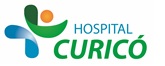 INFORMACIÓN PARA PACIENTES: 
“ARTROSCOPIA DE RODILLA”
El presente documento permite entregar información al paciente respecto a la cirugía específica  a realizar,  por lo que NO CONSTITUYE  EL CONSENTIMIENTO INFORMADO.El  CONSENTIMIENTO INFORMADO, debe ser  llenado en el formulario en  la página web: www.hospitalcurico.cl,  en el enlace: https://intranet.hospitalcurico.cl/projects/consentimientoObjetivo Del ProcedimientoEl objetivo es mejorar el diagnóstico por visión directa de la articulación y facilitar su tratamiento sin necesidad de abrirla ampliamente. Se emplea habitualmente para recortar un menisco roto, pero también para limpiar quistes, úlceras, tejidos inflamados o extirpar cuerpos libres o tumoraciones, reparar ligamentos, tomar biopsias, etc.Descripción Del ProcedimientoLa intervención consiste en la introducción, dentro de la cavidad articular y a través de pequeñas incisiones, de un fino telescopio para visualizar las posibles lesiones y del instrumental necesario para repararlas.El procedimiento habitualmente precisa anestesia general, aunque puede efectuarse con anestesia de la cintura para abajo. El Servicio de Anestesia y Reanimación estudiará sus características personales, informándole en su caso de cuál es la más adecuada.Riesgo Del ProcedimientoEn la mayoría de los casos de lesión meniscal se precisa la extirpación total o parcial de los meniscos, lo que provoca el cese de su función de amortiguación, que puede predisponer al desgaste precoz de la articulación.Después de la intervención presentará inflamación en la articulación, que se traducirá en un derrame más o menos importante y en molestias en la zona de las heridas debidas a la cirugía y al proceso de cicatrización, que puede prolongarse durante algunas semanas o meses.Para lograr el éxito de esta intervención es imprescindible la colaboración del paciente en la realización precoz de los ejercicios de rehabilitación, de los que recibirá las oportunas instrucciones. Con ello evitará la eventual atrofia muscular o la corregirá conforme ejercite su musculatura.Toda intervención quirúrgica, tanto por la propia técnica operatoria como por la situación vital de cada paciente (diabetes, cardiopatía, hipertensión, edad avanzada, anemia, obesidad...), lleva implícitas una serie de complicaciones, comunes y potencialmente serias, que podrían requerir tratamientos complementarios, tanto médicos como quirúrgicos y que, en un mínimo porcentaje de casos, pueden ser causa de muerte.La cirugía artroscópica DE RODILLA puede presentar complicaciones:a) Derrames articulares que podrían precisar evacuación por punción.b) En pacientes con lesiones degenerativas asociadas (artrosis, por ejemplo), podría provocar la persistencia o incremento de las molestias propias de tal patología.c) Infección articular, que precisaría nuevas operaciones y podría dejar graves secuelas de rigidez/dolor.d) Obstrucción venosa con formación de trombos e hinchazón de la pierna correspondiente que, en raras ocasiones, se complica con dolor torácico y dificultad respiratoria (embolia pulmonar) y que puede conducir incluso a la muerte.e) Lesión de los vasos de la pierna. Si la lesión es irreversible puede requerir la amputación de la extremidad.f) Lesión de los nervios de la pierna, que puede condicionar una disminución de la sensibilidad o una parálisis. Dicha lesión puede ser temporal o definitiva.g) Rigidez de la rodilla, que puede llegar a ser severa y dolorosa, acompañada o no de inflamación importante y descalcificación de la zona (atrofia ósea), que precisaría de largos periodos de rehabilitación, o incluso de movilizaciones bajo anestesia o liberación quirúrgica.h) Fallo del instrumental (roturas) dentro de la articulación.i) Lesión de las estructuras intraarticulares por el instrumental empleado.Alternativas Al ProcedimientoComo alternativa al procedimiento propuesto podrá seguir con tratamiento analgésico y antiinflamatorio, efectuar reposo relativo y descargar la articulación de la rodilla usando un bastón. La fisioterapia también puede ayudar a mejorar la función de la rodilla. Dicho tratamiento solamente mejora los síntomas sin corregir su patología y posible alteración biomecánica, no deteniendo el desgaste progresivo de la articulación.Consecuencia De No Aceptar El ProcedimientoPerdida funcionalidad. Dolor Crónico. Claudicación a permanencia, Incapacidad para realizar actividades básicas de la vida diaria Mecanismo Para Solicitar Más InformaciónMédico tratante, jefe de servicio u otros profesionales.Revocabilidad Se me señala, que hacer si cambio de idea tanto en aceptar o rechazar el procedimiento, cirugía o terapia propuesta.